Об утверждении результатов торговв форме аукциона по продаже объектовмуниципального нежилого фондаВ соответствии с Федеральным законом от 21.12.2001 года № 178-ФЗ 
«О приватизации государственного и муниципального имущества», Постановлением Правительства РФ от 12.08.2002 г. № 585 «Об утверждении положения об организации продажи государственного или муниципального имущества на аукционе и положения об организации продажи находящихся в государственной или муниципальной собственности акций открытых акционерных обществ на специализированном аукционе» и решением Совета сельского поселения Бик-Кармалинский сельсовет муниципального района Давлекановский район Республики Башкортостан от 13 мая 2014 года № 13 «Об утверждении плана приватизации муниципального имущества сельского поселения Бик-Кармалинский сельсовет муниципального района Давлекановский район Республики Башкортостан на 2014 год», постановлением главы администрации сельского поселения Бик-Кармалинский сельсовет муниципального района Давлекановский район Республики Башкортостан от 2 июля 2014 года № 18 «Об условиях приватизации объектов муниципального нежилого фонда», согласно итоговых протоколов аукциона по лотам №№ 1, 2, 3 от 20 августа 2014 года,                                           ПОСТАНОВЛЯЮ:1.  Признать торги по продаже находящихся в собственности сельского поселения Бик-Кармалинский сельсовет муниципального района Давлекановский район Республики Башкортостан объектов муниципального нежилого фонда по лотам №№ 1, 2, 3 – состоявшимися.2. Объявить победителем торгов по лоту № 1 гр. Петрова Виталия Владимировича (ИНН 025900390267).Передать в собственность за плату Петрову Виталию Владимировичу следующее муниципальное имущество: с ценой продажи 153559,00 (Сто пятьдесят три тысячи пятьсот пятьдесят девять) рублей, в том числе стоимость объектов недвижимости (включая НДС) – 50159,00 (Пятьдесят тысяч сто пятьдесят девять) руб., стоимость земельного участка – 103400,00 (Сто три тысячи четыреста) руб.                            3. Объявить победителем торгов по лоту № 2 гр. Петрова Виталия Владимировича (ИНН 025900390267).Передать в собственность за плату Петрову Виталию Владимировичу следующее муниципальное имущество: с ценой продажи 75078,00 (Семьдесят пять тысяч семьдесят восемь) рублей, в том числе стоимость объектов недвижимости (включая НДС) – 20478,00 (Двадцать тысяч четыреста семьдесят восемь) руб., стоимость земельного участка – 54600,00 (Пятьдесят четыре тысячи шестьсот) руб.  4. Объявить победителем торгов по лоту № 3 гр. Ахметзянова Халиля Рафаиловича (ИНН 025904157600).Передать в собственность за плату Ахметзянову Халилю Рафаиловичу следующее муниципальное имущество: с ценой продажи 75078,00 (Семьдесят пять тысяч семьдесят восемь) рублей, в том числе стоимость объектов недвижимости (включая НДС) – 20478,00 (Двадцать тысяч четыреста семьдесят восемь) руб., стоимость земельного участка – 54600,00 (Пятьдесят четыре тысячи шестьсот) руб. 5. Комитету по управлению собственностью Минземимущества РБ по Давлекановскому району и  г. Давлеканово оформить договоры купли-продажи с победителями торгов в соответствии с действующим законодательством.6. Возвратить суммы уплаченного задатка участникам аукциона:Самарина Венера Мухамметовна - по платежному поручению № 51 от 30.07.2014 г. в сумме 28251,50 руб.;Ахметзянов Халиль Рафаилович - по квитанции ОАО «Уралсиб» № 982742024 от 04.08.2014 г. в сумме 13955,90 руб.; по квитанции ОАО «Уралсиб» № 982745453 от 04.08.2014 г. в сумме 7147,80 руб.; по квитанции ОАО «Уралсиб» № 982745453 от 04.08.2014 г. в сумме 7147,80 руб.;Потемкин Андрей Николаевич - по квитанции ОАО «Уралсиб» № 981725374 от 31.07.2014 г. в сумме 14295,60 руб.;Норкин Андрей Вячеславович - по квитанции ОАО «Уралсиб» № 982073873 от 01.08.2014 г. в сумме 7147,80 руб.; по квитанции ОАО «Уралсиб» № 982073455 от 01.08.2014 г. в сумме 7147,80 руб.;Петров Виталий Владимирович - по квитанции ОАО «Уралсиб» № 982748382 от 31.07.2014 г. в сумме 7147,80 руб.;Вильданов Фидаил Райманович - по квитанции СБЕРБАНК № 81855_123 от 04.08.2014 г. в сумме 7147,80 руб.; по квитанции СБЕРБАНК № 81855_122 от 04.08.2014 г. в сумме 7147,80 руб.;7. Опубликовать информационное сообщение об утверждении результатов торгов в форме аукциона по продаже объектов муниципального нежилого фонда в районной газете «Асылыкуль» и на официальном сайте администрации муниципального района Давлекановский район Республики Башкортостан (Приложение).8. Контроль за выполнением настоящего постановления оставляю за собой. Глава  сельского поселения Бик-Кармалинский сельсовет                                                                  О.Р. Лукманов                                         Приложение                                                                                                                   к постановлению главы администрации                                                                                                                                     сельского поселения Бик-Кармалинский сельсовет                                                                                                                                                                                                муниципального района  Давлекановский район РБ                                                                                                            №22 от «21» августа 2014 г.Информационное сообщение           В соответствии с Федеральным законом от 21 декабря 2001 года № 178-ФЗ «О приватизации государственного и муниципального имущества», Администрация сельского поселения Бик-Кармалинский сельсовет муниципального района Давлекановский район РБ сообщает о результатах торгов в форме аукциона по продаже объектов муниципального нежилого фонда, состоявшихся 20.08.2014 года.Башҡортостан РеспубликаһыДәүләкән районымуниципаль районыныңБик-Карамалы  ауыл Советы ауыл биләмәһе Советы453422,  Дәүләкән районы  Бик-Карамалы ауылы,Үзәк урамы, 27Тел. 834768 3-41-88факс 834768 3-41-88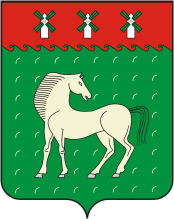 Совет сельского поселения Бик-Кармалинский сельсовет муниципального района Давлекановский район Республики Башкортостан 453422, Давлекановский район, с. Бик-Кармалы, ул. Центральная,  27Тел. 834768 3-41-88факс 834768 3-41-88КАРАР21 август 2014  й.№ 22ПОСТАНОВЛЕНИЕ21 августа 2014 г.№лота      Основные характеристики        имущества     АдресимуществаКадастровый (или условный) номерОбщая площадь(в кв.м.)1.1-этажное деревянное здание школы, 1910 года постройкиДавлекановский район, д. Рублевка, ул. Полтавская, д. 3802:20:060402:31275,6 1.1-этажное деревянное здание интерната, 1973 года постройкиДавлекановский район, д. Рублевка, ул. Полтавская, д. 3802:20:060402:3340,9 1.1-этажное деревянное здание мастерской, 1973 года постройкиДавлекановский район, д. Рублевка, ул. Полтавская, д. 3802:20:060402:3251,51.1-этажное деревянное здание столовой, 1973 года постройкиДавлекановский район, д. Рублевка, ул. Полтавская, д. 3802:20:060402:3469,81.Земельный участок категория: земли населенных пунктов, разрешенное использование: школаДавлекановский район, д. Рублевка, ул. Полтавская, д. 3802:20:060402:2819041,0№лота      Основные характеристики        имущества     АдресимуществаКадастровый (или условный) номерОбщая площадь(в кв.м.)2.Зерноток, 1-этажный, шлаколитый, 1968 года постройки, лит АДавлекановский район, д. Рублевка, 02:20:000000:14631010,02.Земельный участок категория: земли населенных пунктов, разрешенное использование: для размещения баз и складовДавлекановский район, д. Рублевка, 02:20:060401:1331231,0№лота      Основные характеристики        имущества     АдресимуществаКадастровый (или условный) номерОбщая площадь(в кв.м.)3.Зерноток, 1-этажный, шлаколитый, 1968 года постройки, лит БДавлекановский район, д. Рублевка, 02:20:000000:14621010,83.Земельный участок категория: земли населенных пунктов, разрешенное использование: для размещения баз и складовДавлекановский район, д. Рублевка, 02:20:060401:1341202,0№ лотаНаименование муниципального имуществаДата и место проведения торговКоличество поданных заявок и лица, признанные участниками торгов Цена сделки приватизации (руб.)Победитель1Объекты нежилого фонда с земельным участком, расположенные по адресу: Давлекановский район, д. Рублевка, ул. Полтавская, д. 3820.08.2014 года, РБ, г. Давлеканово, ул. Красная Площадь, 9, каб. 12Три заявки:Самарина В.М.,Ахметзянов Х.Р.,Петров В.В.153559,00 Петров В.В.2Объект нежилого фонда (зерноток) вместе с земельным участком, расположенный по адресу: Давлекановский район, д. Рублевка,20.08.2014 года, РБ, г. Давлеканово, ул. Красная Площадь, 9, каб. 12Шесть заявок:Самарина В.М.,Потемкин А.Н.,Норкин А.В., Вильданов Ф.Р.,Ахметзянов Х.Р.,Петров В.В.75078,00Петров В.В.3Объект нежилого фонда (зерноток) вместе с земельным участком, расположенный по адресу: Давлекановский район, д. Рублевка,20.08.2014 года, РБ, г. Давлеканово, ул. Красная Площадь, 9, каб. 12Шесть заявок:Самарина В.М.,Потемкин А.Н.,Норкин А.В., Вильданов Ф.Р.,Ахметзянов Х.Р.,Петров В.В.75078,00Ахметзянов Х.Р.